Publicado en Ciudad de México el 19/03/2019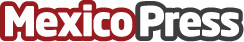 Soluciones integradas de automatización y control para la industria moderna en el Encuentro de Líderes 2019Se dieron a conocer los avances tecnológicos en eficiencia energética y de la necesidad de controlar la energía consumida por motores eléctricos en la industriaDatos de contacto:Danfoss5556152195Nota de prensa publicada en: https://www.mexicopress.com.mx/soluciones-integradas-de-automatizacion-y_1 Categorías: Telecomunicaciones E-Commerce Consumo Dispositivos móviles Querétaro Ciudad de México Premios Industria Automotriz Sector Energético http://www.mexicopress.com.mx